Комитет по стандартам ВОИС (КСВ)Девятая сессияЖенева, 1–5 ноября 2021 г.отчет Целевой группы по блокчейну (задача № 59)Документ подготовлен руководителями Целевой группы по блокчейну ВВЕДЕНИЕНа своей восьмой сессии, состоявшейся в ноябре 2020 г., Комитет по стандартам ВОИС (КСВ) получил отчет о работе Целевой группы по блокчейну, представленный руководителями Целевой группы — Ведомством ИС Австралии и Роспатентом (см. документ CWS/8/15).КСВ предложил ведомствам интеллектуальной собственности (ВИС) принять участие в обсуждениях, проводимых Целевой группой по блокчейну, и отметил существенные преимущества работы в сотрудничестве с частным сектором, университетами и неправительственными организациями (см. пункты 96–99 документа CWS/8/24).Целевая группа продолжила работу в рамках задачи № 59 и согласованного заявления относительно области применения нового стандарта по блокчейну для ИС: Описание задачи (принятое на седьмой сессии КСВ):изучить возможность использования технологии блокчейна в процедурах обеспечения охраны прав интеллектуальной собственности (ПИС), обработки информации об объектах ИС и их использования;провести сбор информации о практике и опыте использования технологии блокчейна в ВИС, проанализировать существующие отраслевые стандарты в области блокчейна и рассмотреть вопрос об их достоинствах и применимости к ВИС;создать эталонные модели использования технологии блокчейна в области ИС, включая руководящие принципы, сложившуюся практику и использование терминологии в качестве основы для сотрудничества, совместных проектов и проверки обоснованности концепции; и подготовить предложение в отношении нового стандарта ВОИС, поддерживающего возможное применение технологии блокчейна в рамках экосистем ИС.Заявление относительно области применения стандарта:«Цель настоящего Стандарта — служить руководством для ведомств интеллектуальной собственности (ВИС) и других организаций, которым необходимо осуществлять управление и обмен данными, касающимися ИС, а также их хранение, обработку и распространение с применением технологии блокчейна. Использование настоящего Стандарта призвано упростить и ускорить внедрение технологий блокчейна при обеспечении совместимости систем в рамках экосистемы ИС». (См. пункт 67 документа CWS/7/29). отчет о ходе работыИзучение возможности использования технологии блокчейнаСо времени проведения восьмой сессии КСВ Международное бюро продвинулось в подготовке документа о значении технологии блокчейна для экосистем ИС.  Целевая группа отмечает, что данный документ представляет собой обширный анализ экосистем ИС и множества примеров использования указанной технологии, причем как горизонтальных (ориентированных на технологии или платформы), так и вертикальных (ориентированных на рабочие процессы или функции).  Документ подготовлен на основе масштабного исследования, проведенного в 2019–2021 гг.  Целевая группа рассмотрела проекты документа и представила свои замечания по ним. Проведение сбора информацииВ 2021 г. Целевая группа по блокчейну продолжала рассматривать реальные случаи использования ВИС технологии блокчейна и изучать разработки, применяемые ВИС.  Два наиболее показательных примера использования этой технологии — работа Ведомства интеллектуальной собственности Европейского союза (ВИС ЕС) над реестром товарных знаков и образцов, который находится в стадии разработки, и созданная Роспатентом распределенная цифровая платформа оборота прав на объекты интеллектуальной собственности, которая находится в стадии опытной эксплуатации.В течение 2020–2021 гг. Целевая группа провела три заочных заседания — в октябре 2020 г., марте 2021 г. и июле 2021 г.  На состоявшемся в марте заседании Целевая группа рассмотрела и изучила идею о четырех подзадачах, охватывающих следующие аспекты: нормативная работа: в рамках этого аспекта основное внимание уделяется изучению вопроса о гармонизации нормативных документов; руководство: в рамках этого аспекта основное внимание уделяется согласованности между структурами, регулирующими использование технологии блокчейна, для обеспечения совместимости решений на основе блокчейна; технические стандарты: в рамках этого аспекта основное внимание уделяется созданию единых технических стандартов, особенно технической стандартизации использования блокчейна в экосистеме ИС; ипримеры использования: в рамках этого аспекта основное внимание уделяется сбору информации о возможных вариантах использования блокчейна и их преимуществах. Кроме того, Целевая группа обсудила модели государственно-частного партнерства.  В этой связи Целевая группа по блокчейну рассмотрела возможность создания еще одного форума — для отбора материалов, которыми можно делиться с наблюдателями из частного сектора.  Руководители Целевой группы представили также обновленную информацию о разработке нового стандарта ВОИС по блокчейну и провели в формате «круглого стола» обсуждения, посвященные деятельности в области блокчейна и возможным вариантам использования этой технологии.В июле 2021 г. Целевая группа провела второй раунд обсуждений, в ходе которых основное внимание было уделено проекту документа ВОИС о значении технологии блокчейна, проекту стандарта по блокчейну и плану работы Целевой группы по блокчейну, а также обсудила планы по организации вебинара в сентябре 2021 г.  Руководители Целевой группы представили обновленную информацию о текущей стадии подготовки проекта стандарта по блокчейну и соответствующие примеры использования технологии блокчейна ВИС.  Создание эталонных моделейВ документе Международного бюро содержится приложение, посвященное использованию технологии блокчейна для всех экосистем ИС, и в этом приложении рассматриваются экосистемы и то, где эта технология может оказаться полезной.  Например, технология блокчейна может быть использована в системе управления идентификацией, которая не контролируется одной юрисдикцией или организацией, а доступна любому участнику экосистем ИС, обеспечивая единый механизм идентификации для использования всеми участниками экосистем.    Целевая группа продолжает отслеживать работу по определению того, какие конфигурации технологий и систем подходят для применения блокчейна.  Поскольку имеющихся примеров недостаточно и существует огромное разнообразие возможных решений, было бы преждевременно начинать подготовку подробных рекомендаций на данном этапе.Подготовка предложения в отношении нового стандартаРабота над новым стандартом ВОИС продвинулась вперед, и проект стандарта был распространен среди членов Целевой группы для представления ими своих замечаний по нему.  Проект стандарта по блокчейну призван обеспечить стандартную терминологию и определения, руководящие указания по общим вопросам конфигурации систем и направлениям развития технологии блокчейна, с тем чтобы сделать эту систему устойчивой.Проведение вебинараЦелевая группа по блокчейну приняла участие в вебинаре ВОИС по блокчейну для ИС, который был организован Международным бюро 28 сентября 2021 г.  Целью вебинара было разъяснить содержание и охват документа о значении блокчейна и обсудить возможные варианты использования блокчейна в сфере ИС, которые подробно описаны в указанном документе.  Кроме того, на вебинаре был представлен предлагаемый новый стандарт, с тем чтобы получить отзывы и предложения от более широкой аудитории.  Члены Целевой группы от Роспатента провели весьма информативную презентацию о своей новой распределенной цифровой платформе оборота прав на объекты интеллектуальной собственности, ВИС ЕС представило доклад о разработке межведомственного реестра товарных знаков/образцов, а также были представлены другие доклады.  Указанные ВИС представили проекты определений экосистемы ИС и цепочки создания ИС для проекта.дорожная карта и план работы целевой группы по блокчейнуЦелевая группа по блокчейну составила дорожную карту для подготовки предложения по новому стандарту ВОИС, который должен способствовать возможному применению технологии блокчейна в экосистемах ИС, и продолжит работу по разработке нового стандарта, как описано ниже.Дорожная карта Целевой группы по блокчейну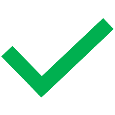 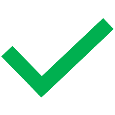 Проект плана работы на 2020–2021 гг.КСВ предлагается принять к сведению информацию, содержащуюся в настоящем документе.[Конец документа]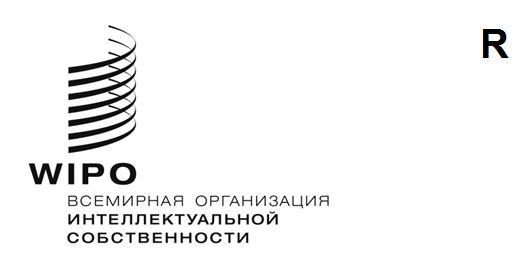 CWS/9/7  CWS/9/7  CWS/9/7  оригинал:  английский оригинал:  английский оригинал:  английский дата: 5 октября 2021 г.дата: 5 октября 2021 г.дата: 5 октября 2021 г.РаундМероприятиеПредполагаемая дата выполненияВыполненоПеренесеноДокументы по блокчейну2021 - 1Оказание Целевой группой поддержки в подготовке документа о значении блокчейнаДокументы по блокчейну2021 - 1Предоставление проекта стандарта Целевой группеДокументы по блокчейну2021 - 1Рассмотрение проекта документа о значении блокчейна Вебинар по блокчейну2021 - 2Оказание поддержки в проведении вебинара по блокчейну для представления подготовленного ВОИС документа о значении блокчейна для экосистем ИС28 сентября9-я сессия КСВ2021 - 3Подготовка отчета к 9-й сессии КСВ30 сентября9-я сессия КСВ2021 - 3Проведение 9-й сессии КСВНоябрь9-я сессия КСВ2021 - 3Внесение дальнейших изменений в стандарт и его доработка для завершения его подготовки и его представления на 10-й сессии КСВ2021–2022 гг.